Сумська міська радаVIІ СКЛИКАННЯ XLIII СЕСІЯРІШЕННЯвід 25 липня 2018 року № 3634-МРм. СумиВраховуючи звернення громадян, надані документи, відповідно до протоколу засідання постійної комісії з питань архітектури, містобудування, регулювання земельних відносин, природокористування та екології Сумської міської ради від 05.07.2018 № 121, статей 12, 40, 118, 121, Земельного кодексу України, статті 50 Закону України «Про землеустрій», керуючись пунктом 34 частини першої статті 26 Закону України «Про місцеве самоврядування в Україні», Сумська міська рада ВИРІШИЛА:	Надати дозвіл на розроблення проектів землеустрою щодо відведення земельних ділянок у власність учасникам АТО для будівництва і обслуговування жилого будинку, господарських будівель і споруд згідно з додатком.Сумський міський голова                                                                    О.М. ЛисенкоВиконавець: Клименко Ю.М.                       Ворона А.О.Додаток до рішення Сумської міської ради «Про надання дозволу на розроблення проектів землеустрою щодо відведення земельних ділянок учасникам АТО                    Баришеву І.В. та Лугині І.О.»                                                                                                            від 25 липня 2018 року № 3634-МРСПИСОКгромадян, яким надається дозвіл на розроблення проектів землеустрою щодо відведення земельних ділянок для будівництва і обслуговування жилого будинку, господарських будівель і споруд Сумський міський голова                                                                                                                                                      О.М. ЛисенкоВиконавець:Клименко Ю.М.                      Ворона А.О.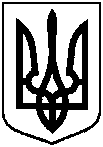 Про надання дозволу на розроблення проектів землеустрою щодо відведення земельних ділянок учасникам АТО Баришеву І.В. та Лугині І.О.  № з/пПрізвище, ім’я, по батькові, реєстраційний номер облікової картки платника податків або серія та номер паспортуАдреса земельної ділянкиОрієнтовна площа земельної ділянки,гаУмовинадання123451.Баришев Ігор Валентинович,2325021714,(протокол Координаційної ради учасників АТО від 05.06.2018 № 57)вул. Лугова0,1000власність2.Лугина Ігор Олександрович,3478312532,(протокол Координаційної ради учасників АТО від 05.06.2018 № 57)вул. Лугова0,1000власність